令和３年度第１６回定期総会（通算第４１回定期総会）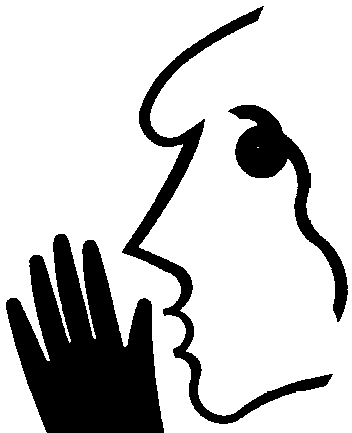 　　　日　　時　　令和　３年　６月１２日（土）　　　　　　　　　　 １３：３０：第１６回定期総会　　　会　　場   当会事務室　特定非営利活動法人愛知視覚障害者援護促進協議会　総　　　会　　　式　　　　次　　　　第１　開会のことば２　理事長あいさつ３　議長選出・書記選出４　議題第１号議案　令和２年度事業報告ア　事業関係イ　訓練室の状況ウ　会員の状況エ　会計報告オ　会計監査報告第２号議案　令和３年度事業計画　ア　事業計画（案）　　　　　　 　イ　予算（案）５　議長・書記解任６　閉会のことば７　連絡事項　８　その他（書面審査の場合は４のみ実施する。）第１号議案　令和２年度事業報告ア　事業関係・理事会(理事１３名・監事１名・顧問１４名)注　本郷眼科は会議室・視覚代行リハビリテーション相談・訓練（本郷眼科）・講師派遣（新型コロナ感染症対策のため自粛あり）　　・自治体（大口町・扶桑町）視覚障害者歩行訓練事業（新型コロナ感染症対策のため自粛あり）・拡大写本・点　訳・その他の活動関係（新型コロナ感染症対策のため自粛あり）・他施設との連携　　毎月　本郷眼科名古屋市総合リハビリテーションセンター名古屋大学付属病院名古屋情報文化センター名古屋市立鶴舞中央図書館(点字文庫)愛知県医師会難病相談室日本網膜色素変性症協会愛知中部盲導犬協会日本介助犬協会　　　　　　　　　　　　　　　　　　　　愛知視覚障害者協議会イ　日常生活訓練室　ＴＤＬ新西の状況　　令和２．４．１～令和３．３．３１　　　・利用者数　・ボランティア数　ウ　会員の状況　令和３年３月３１日　※（　）は会費納入済み者オ　会計監査報告令和２年度会計監査報告書　　　　　 　　　　令和２年度決算報告に基づき、諸帳簿の記帳・預金・収支決算の内容を　　　　   　　監査したところ、いずれも正確に経理されていたことを確認しました。令和　３　年　５　月　７　日　　　　　　　　　　　　　　　監　　事　　　上　野　真　治　　　　　（印鑑省略）第２号議案　令和３年度事業計画（案）ア．事業計画（案）・理事会(理事１３名・監事１名・顧問１４名)・視覚代行リハビリテーション相談・訓練場所　　本郷眼科日時　　本郷眼科開院日に随時（原則予約制）　・視覚障害者援護講習会（地域の方・ボランティアの方）内容　　愛知県内の市町村及びＴＤＬ新西で活動する方を対象に開催します。また、視覚障害者の支援の普及を目的とした講習会を開催する団体と共催します。　日時　　随時　・視覚障害リハビリテーション・補助犬関連施設合同説明会　　　内容　　各団体がそれぞれの特徴を説明し、新しく正確な情報を提供する。　　　日時　　令和３年１０月予定　　　会場　　未定・講師派遣・名義使用　内容　　視覚代行リハビリテーション・同行援護従業者養成等の視覚障害者援護を目的とした講習会を開催する団体に講師を派遣すると共に後援等の名義使用を承諾する。日時　　随時・日常生活訓練教室　場所　　ＴＤＬ新西　名古屋市千種区新西２丁目４番地１号日時　　月曜日から金曜日までの午前１０時から午後３時（休日は、祝祭日・夏・冬・春など）主な内容　　編み物、機織り、歩行訓練、ＴＤＬ訓練、等・視覚障害者支援連絡会を開催　　 連携機関の視覚障害者に対する事業の情報交換及び支援の連絡調整を目的とする連絡会を開催する。・歩行訓練事業の支援（江南市、大口町、扶桑町）　　愛知県の自治体が実施する視覚障害歩行訓練事業に視覚障害リハビリテーションワーカーを派遣する。・創立４０周年記念事業の開催 　今回の記念事業は、新型コロナウイルス感染症対策のため集合形式の事業は行わない。「４０周年記念誌」の発行を中心に開催する。・その他の活動・令和３年度特定非営利活動法人愛知視覚障害者援護促進協議会役員（令和４年１日～令和４年３月３１）注　複数以上の役職欄は、「あいうえお順」としました。会　名日　　　時会　場第８５回理事会第８６回理事会第８７回理事会第８８回理事会第８９回理事会第９０回理事会中止中止中止中止１１月２４日（火）１９時１　月１９日（火）１９時本郷眼科本郷眼科本郷眼科本郷眼科オンライン会議オンライン会議令和２年度令和１年度件数１０１５派遣講座等の名称開催日主催者講師名備考公衆衛生学授業リモート２回藤田医科大学髙栁泰世医学部学生特別支援学校・学級教職員現任（１０年目）研修中止愛知県教育委員会坂部司派遣自治体実施回数対象者講師名大口町　　　０　　　　０扶桑町　４回　男１名坂部司江南市　　　０　　　　０タイトル　８（昨年２９）分冊数　１６　（昨年１０８）タイトル名小６　国語、書写、社会、算数、理科、音楽、英語、道徳、（８種）タイトル名小６　国語、書写、社会、算数、理科、音楽、英語、道徳、（８種）タイトル名小６　国語、書写、社会、算数、理科、音楽、英語、道徳、（８種）タイトル数冊　数タイトル名００月日事業名等会　場内　　　　容役員総数４６8１０１１１１１３21２４１９訓練視覚障害者歩行訓練委託事業総会拡大写本のつどい参画合同説明会理事会理事会ＴＤ新西扶桑町、大口町江南市事務局（書面評決）今池中学校京都市オンライン会議オンライン会議通年事業開始（新型コロナ感染症対策のため４・５・８・１２・１・２・３月には休止した）訪問訓練第１５回（新型コロナ感染症対策のため書面審査１０９名）拡大教科書関係者の会（新型コロナ感染症対策のため中止した）日本リハビリテーション医学会ポスター発表視覚障害リハビリテーション・補助犬関連施設合同説明会（新型コロナ感染症対策のため中止した）オンラインによる理事会を開始するオンラインによる理事会を開始する２１　１１１１１別途１０９機　織編　物その他計男００００総数女８４９００１７４計８４９００１７４前年度前年度１２９１７６０３０５男００００実人数女４４０８計４４０８活　動　数活　動　数年　度２年１年回　数５２７８総　数９９１７８実人数７８令和２年度令和１年度正会員　　　（個人）
　　　　　　 　（団体）正会員　　　（個人）
　　　　　　 　（団体）９１（７１）９８（７８）正会員　　　（個人）
　　　　　　 　（団体）正会員　　　（個人）
　　　　　　 　（団体）１３（１１）１４（１３）賛助会員賛助会員１５（１２）１４（１１）寄　附　3万円未満１２寄　附　3万円以上１２エ　会計報告エ　会計報告・令和2年度一般会計決算報告（令和２年４月１日～令和３年３月３１日）単位円　・令和2年度一般会計決算報告（令和２年４月１日～令和３年３月３１日）単位円　・令和2年度一般会計決算報告（令和２年４月１日～令和３年３月３１日）単位円　・令和2年度一般会計決算報告（令和２年４月１日～令和３年３月３１日）単位円　・令和2年度一般会計決算報告（令和２年４月１日～令和３年３月３１日）単位円　・令和2年度一般会計決算報告（令和２年４月１日～令和３年３月３１日）単位円　科　目２年度決算２年度予算増　減備　　考収　　　入会　費543,120600,000-56,880個人・賛助　１口　3,000　　　　　　　　　　　　　　　　　　　　　　　　
団体　　　　１口　10,000　　　　　　　　　　　　　収　　　入寄　付80,000200,000-120,000収　　　入助成金395,000395,0000日本眼科医会（200,000）
名古屋市（195,000）　収　　　入教材費71,00030,00041,000合同説明会等収　　　入受託費125,000600,000-475,000写本収　　　入協賛費010,000-10,000収　　　入基金より繰入額200,0000200,000ＴＤＬミズホ運営費収　　　入雑収入000払戻金（ＴＤＬみずほ）収　　　入受取利息413収　　　入前期繰越金974,984974,9840収　　　入合　計2,389,1082,809,985-420,877支　　　出行　事353,916100,000253,916総会・４０周年準備支　　　出援　助88,00080,0008,000団体・学会等会費参加費援助支　　　出調　査30,00030,0000失明原因疾患調査支　　　出給与・講師692,980600,00092,980給与・歩行講師（新規）派遣支　　　出ＶＯ交通24,49880,000-55,502ボランティア用支　　　出通信・運搬315,090250,00065,090郵送・電話・インターネット支　　　出消耗品137,335150,000-12,665事務・拡大写本用文具他支　　　出備　品25,296150,000-124,704携帯電話故障で交換支　　　出印刷・製本212,960300,000-87,040支　　　出会　議90310,000-9,097理事会等支　　　出光・熱・水000ＴＤＬ新西支　　　出ＴＤＬ新西180,000180,0000ＴＤＬ新西（光熱水・維持費）支　　　出　　手数料66,00070,000-4,000税理士支　　　出租税公課71,00070,0001,000税金支　　　出　　　　雑21,20230,000-8,798振込手数料等支　　　出予　備21,00059,985-38,985葬祭費用・DVD製作謝礼支　　　出基金0 650,000 -650,000支　　　出合　計2,240,1802,809,985-569,805収支差額148,9280・令和２年度基金会計決算報告（令和２年４月１日～令和３年３月３１日） 　単位円　・令和２年度基金会計決算報告（令和２年４月１日～令和３年３月３１日） 　単位円　・令和２年度基金会計決算報告（令和２年４月１日～令和３年３月３１日） 　単位円　・令和２年度基金会計決算報告（令和２年４月１日～令和３年３月３１日） 　単位円　・令和２年度基金会計決算報告（令和２年４月１日～令和３年３月３１日） 　単位円　・令和２年度基金会計決算報告（令和２年４月１日～令和３年３月３１日） 　単位円　科　目２年度決算２年度予算増　減備　　考収入前期繰越金2,054,8282,054,8280収入一般会計収入0650,000-650,000収入受取利息20 22 -2収入合　計2,054,8482,704,850-650,002支出　　ＴＤＬ新西家賃000支出一般会計繰入200,0000200,000支出残高証明55054010支出合　計200,550540200,010収支差額1,854,2982,704,310-850,012 ３年度に４０周年事業準備会　名日　　　時会　場第９１回理事会第９２回理事会第９３回理事会第９４回理事会第９５回理事会第９６回理事会４月１３日（火）１９時６月　１日（火）１９時８月　３日（火）１９時１０月　５日（火）１９時１２月　７日（火）１９時２月　１日（火）１９時オンライン会議本郷眼科本郷眼科本郷眼科本郷眼科本郷眼科活　動　名期  　日内　　   　　　容　　他施設との連携随時本郷眼科名古屋市総合リハビリテーションセンター名古屋大学付属病院名古屋情報文化センター名古屋市立鶴舞中央図書館(点字文庫)愛知県医師会難病相談室日本網膜色素変性症協会愛知中部盲導犬協会日本介助犬協会愛知視覚障害者協議会第１６回（通算４１回）定期総会６月１２日（土）会場：当会事務室 （書面審査）イ　令和３年度予算（案）イ　令和３年度予算（案）イ　令和３年度予算（案）イ　令和３年度予算（案）イ　令和３年度予算（案）イ　令和３年度予算（案）　 令和３年度一般会計予算（案）（令和３年４月１日から令和４年３月３１日）　単位円　　 令和３年度一般会計予算（案）（令和３年４月１日から令和４年３月３１日）　単位円　　 令和３年度一般会計予算（案）（令和３年４月１日から令和４年３月３１日）　単位円　　 令和３年度一般会計予算（案）（令和３年４月１日から令和４年３月３１日）　単位円　　 令和３年度一般会計予算（案）（令和３年４月１日から令和４年３月３１日）　単位円　　 令和３年度一般会計予算（案）（令和３年４月１日から令和４年３月３１日）　単位円　3科　目３年度予算２年度予算増　減備　　考収　　　入会　費600,000600,0000個人・賛助　１口　3000×150　　　　　　　　　　　　　　　　　　　　　　　　
団体　　　　１口　10,000×14　　　　　　　　　　　　　収　　　入寄　付100,000200,000-100,000収　　　入助成金395,000395,0000日本眼科医会（200,000）
名古屋市（195,000）　収　　　入教材費100,00030,00070,000TDL新西利用料・講習会等収　　　入受託費300,000600,000-300,000拡大写本・自治体歩行講師派遣収　　　入協賛費010,000-10,000機関誌広告等収　　　入基金より繰入額1,000,00001,000,000４０周年記念誌収　　　入雑入300,0000300,000４０周年記念事業準備金収　　　入受取利息211収　　　入前期繰越金148,928974,984-826,056収　　　入合　計2,943,9302,809,985133,945支　　　出行　事1,000,000100,000900,000４０周年記念誌・各種講習会等支　　　出援　助80,00080,0000団体・学会等会費支　　　出調　査30,00030,0000失明原因疾患調査支　　　出給与・講師600,000600,0000給与・歩行講師派遣支　　　出ＶＯ交通50,00080,000-30,000ボランティア用支　　　出通信・運搬250,000250,0000郵送・電話・インターネット支　　　出消耗品150,000150,0000事務・拡大写本用文具他支　　　出備　品100,000150,000-50,000支　　　出印刷・製本300,000300,0000機関誌（1回分）支　　　出会　議10,00010,0000理事会等支　　　出ＴＤＬ新西運営費180,000180,0000１２ヶ月分支　　　出手数料70,00070,0000税理士業務支　　　出租税公課70,00070,0000税金支　　　出雑30,00030,0000振込手数料等支　　　出予　備23,93089,040-65,110慶弔費等支　　　出基金0 0 0支　　　出合　計2,943,9302,189,040754,890収支差額0620,945　・令和３年度基金会計予算（案）（令和３年４月１日～令和４年３月３１日） 　単位円　　・令和３年度基金会計予算（案）（令和３年４月１日～令和４年３月３１日） 　単位円　　・令和３年度基金会計予算（案）（令和３年４月１日～令和４年３月３１日） 　単位円　　・令和３年度基金会計予算（案）（令和３年４月１日～令和４年３月３１日） 　単位円　　・令和３年度基金会計予算（案）（令和３年４月１日～令和４年３月３１日） 　単位円　　・令和３年度基金会計予算（案）（令和３年４月１日～令和４年３月３１日） 　単位円　科　目３年度予算２年度予算増　減備　　考収入前期繰越金1,854,2982,054,828-200,530収入一般会計収入0650,000-650,000収入受取利息22 22 0収入合　計1,854,3202,704,850-850,530支出一般会計繰入1,300,00001,300,000支出残高証明55054010支出合　計1,300,5505401,300,010収支差額853,7702,704,310-2,150,540 役　職氏　名所　　　　　　　属理事長高柳　泰世本郷眼科院長藤田医科大学医学部公衆衛生学客員教授副理事長坂部　司愛知県立岡崎盲学校非常勤講師視覚障害リハビリテーションワーカー副理事長田中　雅之社会福祉法人名古屋市総合リハビリテーション事業団自立支援部長視覚障害リハビリテーションワーカー副理事長水谷　聡水谷眼科診療所院長理　　事相羽　大輔愛知教育大学特別支援講座講師理　　事新井　美千代ＪＲＰＳ愛知会長理　　事岩間　康治社会福祉法人名古屋ライトハウス　名古屋情報文化センター所長理　　事大塚　　拓社会福祉法人名古屋市総合リハビリテーション事業団自立支援部視覚支援課視覚支援員視覚障害リハビリテーションワーカー理　　事大塚　　強愛知視覚障害者協議会会長理　　事鈴木　克美愛知県医師会医療安全・難病相談室室長　医療ソーシャルワーカー理　　事高柳　友子社会福祉法人日本介助犬協会　専務理事
横浜市総合リハビリテーションセンターリハビリテーション科非常勤医師理　　事古澤　葉子ボランティア代表理　　事山本　　潔事務局長視覚障害リハビリテーションワーカー監　　事上野　真治名古屋大学眼科講師役職氏　名所　　　　　　　属顧　　問岩城　正佳愛知医科大学眼科学名誉教授顧　　問安藤　稔名古屋市教育委員会教育次長顧　　問前田　政治愛知県立名古屋盲学校校長顧　　問川原　恵社会福祉法人聖霊会顧　　問柴崎　幸次愛知県立芸術大学美術部デザイン専攻教授顧　　問服部　達哉名古屋市医師会会長顧　　問鈴木　聡名古屋市眼科医会会長顧　　問西口　康二名古屋大学医学部大学院医学系研究科眼科学講座教授顧　　問長屋　祥子医療法人名古屋復明館　長屋眼科　理事長名古屋市学校医（眼科）会会長顧　　問柵木　充明愛知県医師会会長顧　　問三宅　謙作眼科三宅病院理事長顧　　問三宅　養三ＮＥＸＴ　VＩＳＩＯＮ理事長、神戸アイセンター病院眼科医顧　　問湯口　幹典愛知県眼科医会会長顧　　問八谷　　寛藤田医科大学医学部公衆衛生学教授